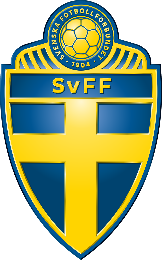 KompetensPersonliga egenskaperVärderingar som överensstämmer med föreningens värdegrund.Förmåga att leda och inspirera människor. Utbildning: UEFA C.Utbildningen fotbollsutvecklare. Kontinuerlig fortbildning bör ske.Erfarenhet: Erfarenhet av att jobba med barn- och ungdomsfotboll.Förståelse för Svenska Fotbollförbundets utbildningsmaterial.Huvudsakliga uppgifterDe viktigaste uppgifterna som varje fotbollsutvecklare bör prioritera:Genomföra tränings- och matchbesök.Genomföra ledarträffar.Genomföra ledarsamtal.Extra viktigt är att följa upp tränare som har deltagit i SvFF:s tränarutbildning (genom träningsbesök) och att uppmuntra tränare att påbörja eller fortsätta SvFF:s tränarutbildning (genom ledarsamtal).Guider för de huvudsakliga arbetsuppgifterna finns här.Extra uppgifterFörslag på uppgifter som fotbollsutvecklaren kan utföra om tid och förutsättningar finns. Hjälpa till vid uppstart av nya lag.Hjälpa föreningen att ta fram en spelarutbildningsplan.Genomföra tränarutbildningar i föreningen.
Guider för alla uppgifter finns här.Noteringar